Biljartvereniging  ’t Groene Hart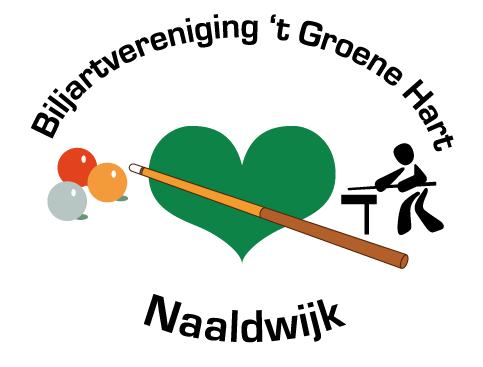 Monnikenlaan 352671 NG  NaaldwijkTel. 0174-631778Email:  hetgroenehart@caiway.netWebsite: www.biljarthetgroenehart.nlToernooischema 2023KUBO-BokaalZaterdag 14 januari 2023 aanvang 09.30 uur  Geert Duijndam 06-15558630, Peet VerbeekDriebandentoernooi (open)Zaterdag 4 februari 2023 C-klasse Aanvang 09.30 uurZaterdag 11 februari A- en B-klasse. Aanvang 09.30 uurAlgemene ledenvergadering Snerttoernooi (leden)Zaterdag 25 maart  2023 aanvang 09.30 uur Aanvang biljarten 11.00 uurAd Brouwer Libretoernooi (open) Voorrondes Maandag 15 , 22 en 30 mei,  woensdag 17, 24 en 31 mei, vrijdag 19, 26 mei 2 juniFinale zaterdag 3 juni aanvang 10.00Koppeltoernooi (open)Voorrondes maandag 18-22 september aanvang 19.00 uurFinale zaterdag 23 september 2023 aanvang 10.00 uur 